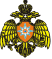 Главное управление МЧС России по ЕАООтделение надзорной деятельности и профилактической работыпо Смидовичскому району ПАМЯТКА ДЛЯ ДОМОВЛАДЕЛЬЦЕВ О МЕРАХ ПОЖАРНОЙ БЕЗОПАСНОСТИ Н А П О М И Н А Е М: СОБЛЮДЕНИЕ ПРАВИЛ И МЕР ПОЖАРНОЙ БЕЗОПАСНОСТИ  СОХРАНИТ ВАШУ  ЖИЗНЬ И ЖИЗНЬ ВАШИХ БЛИЗКИХ!Памятка населению о мерах пожарной безопасности Основные причины возникновения пожаров в быту: - неосторожное обращение с огнем, в основном при курении; - нарушение правил монтажа и эксплуатации электрооборудования; - нарушение правил устройства и эксплуатации печного отопления;Соблюдайте осторожность при использовании открытых источников огня: не курите в постели, на чердаке, в гараже, тщательно тушите сигареты, и не бросайте их непотушенными с балконов своих квартир. не пользуйтесь открытыми источниками огня после употребления спиртных напитков. не сжигайте мусор рядом с постройками, а при сухой и ветреной погоде вообще воздержитесь от разведения костров, очагов, проведения пожароопасных работ. не пользуйтесь на чердаках, в кладовых и керосиновыми лампами, свечами, спичками и другими источниками открытого огня, а используйте переносные (ручные) фонари на батарейках или аккумуляторах не оставляйте детей одних и не позволяйте им играть со спичками, зажигалками и т. п.при использовании фейерверков строго соблюдайте инструкции по применению. 1. Электрохозяйство.  1) при обнаружении неисправности в электрощитах, розетках, выключателях, светильниках необходимо их обесточить и вызвать специалиста для устранения неисправности;2) монтаж электропроводки поручайте только квалифицированным специалистам;3) проверьте состояние «пробок» (предохранителей) электросчетчика, замените некалиброванные плавкие вставки ("жучки") на заводские предохранители. Не допускайте перегрузок сети, включая электроприборы большей мощности, чем позволяет сечение проводов;4) не оставляйте без присмотра включенные в сеть электроприборы (телевизоры, магнитофоны и др.);5) запрещается обертывать электролампы и светильники бумагой, тканью и другими горючими материалами, а также эксплуатировать светильники со снятыми колпаками (рассеивателями), предусмотренными конструкцией светильника;6) не эксплуатируйте временные электропроводки, не допускайте «скрутки» электропроводов, особенно выполненных из разных металлов (медь - алюминий), соединение электрических проводов производится путем пайки или опрессовки;7) не  эксплуатируйте электронагревательные приборы без несгораемых подставок;8) замените оголенные и ветхие электрические провода на провода с негорючей изоляцией;9) не используйте самодельные (кустарные) электронагревательные приборы;2. Печное отопление  1) периодически проверяйте печи, отремонтируйте их до начала отопительного сезона. Проверьте высоту дымовых труб, чтобы они были выше конька кровли не менее чем на  0,5 метра;  2) очищайте дымоход печи не менее 1 раза в 3 месяца;3) обелите все дымоходные трубы и стены печи, своевременно устраняйте трещины в кладке печей и дымоходов;4) напротив дверки печи прибейте предтопочный металлический лист размером не менее 50 x 70 см;5) проверьте и выполните разделку дымовой трубы в месте примыкания к горючим конструкциям не менее 500 см, а  разрыв от стен печи до деревянных конструкций не менее 380 см; 6) Зола и шлак, выгребаемые из топок, должны быть залиты водой и удалены в специально отведенное для них место;При эксплуатации печей  ЗАПРЕЩАЕТСЯ:оставлять без присмотра топящиеся печи, а также поручать надзор за ними детям;располагать топливо, другие горючие вещества и материалы на предтопочном листе;применять для розжига печей бензин, керосин, дизельное топливо и другие легко воспламеняемые жидкости;топить углем, коксом и газом печи, не предназначенные для этих видов топлива;устанавливать вплотную к топящимся печам мебель, складывать дрова и другие сгораемые материалы;перекаливать печи;при установке и эксплуатации печей заводского изготовления строго следуйте инструкциям завода – изготовителя.3. Безопасное обращение с бытовым газом.Утечка газа может привести к отравлению человека и взрыву помещенияПри обнаружении запаха газа в квартире:немедленно выключите газовую плиту и перекройте газовый краноткройте окно или форточки для проветривания помещениявыйдите из загазованного помещения и вызовите аварийную газовую службу от соседей по тел. 04 (104)ПОМНИТЕ:  при обнаружении запаха газа в помещении нельзя зажигать спички, включать и выключать освещение, электроприборы, звонить по стационарному  телефону, пользоваться электрозвонком1) газовые баллоны для бытовых газовых приборов (в том числе кухонных плит, водогрейных котлов, газовых колонок), за исключением 1 баллона объемом не более 5 литров, подключенного к газовой плите заводского изготовления, располагаются вне зданий в пристройках (шкафах или под кожухами, закрывающими верхнюю часть баллонов и редуктор) из негорючих материалов у глухого простенка стены на расстоянии не менее 5 метров от входов в здание, цокольные и подвальные этажи.б) пристройки и шкафы для газовых баллонов должны запираться на замок и иметь жалюзи для проветривания, а также предупреждающие надписи "Огнеопасно. Газ".в) у входа в индивидуальные жилые дома, а также в помещения зданий и сооружений, в которых применяются газовые баллоны, размещается предупреждающий знак пожарной безопасности с надписью "Огнеопасно. Баллоны с газом".г) при использовании бытовых газовых приборов запрещается:эксплуатация бытовых газовых приборов при утечке газа;присоединение деталей газовой арматуры с помощью искрообразующего инструмента;проверка герметичности соединений с помощью источников открытого пламени, в том числе спичек, зажигалок, свечей.4. Соблюдайте требования пожарной безопасности в индивидуальных гаражах:а) загромождать выездные ворота и проезды;в) производить кузнечные, термические, сварочные, малярные и деревообделочные работы, а также промывку деталей с использованием легковоспламеняющихся и горючих жидкостей;г) оставлять транспортные средства с открытыми горловинами топливных баков, а также при наличии утечки топлива и масла;д) заправлять горючим и сливать из транспортных средств топливо;е) хранить тару из-под горючего, а также горючее и масла;ж) подзаряжать аккумуляторы непосредственно на транспортных средствах;з) подогревать двигатели открытым огнем (костры, факелы, паяльные лампы), пользоваться открытыми источниками огня для освещения;5. Соблюдайте противопожарные требования на участках, прилегающих к индивидуальным жилым домам:- не производите самовольное (без согласования с администрацией) строительство, в том числе на приусадебных участках;- не используйте противопожарные расстояния между жилыми домами, дачными и другими постройками для хранения дров, сена, транспорта и других горючих материалов;- участки, прилегающие к жилым домам, дачным и иным постройкам своевременно очищайте от сухой травы, опавших листьев и других горючих отходов;- не складируйте сено и другие горючие материалы на чердаках; - не сжигайте отходы и тару в местах, находящихся на расстоянии менее 50 метров от объектов, а при сухой и ветреной погоде вообще воздержитесь от разведения костров, топки печей, очагов, проведения пожароопасных работ;- приобретите огнетушитель или обеспечьте наличие емкости (бочки) с водой. 6. Дополнительные мероприятия  1) ликвидируйте свои строения, если они находятся в противопожарных разрывах между домами и другими строениями; 2) не оставляйте малолетних детей одних без присмотра.